Unit 2: Evolution – Why Evolution?		Date: _____________Objectives:By the end of the lesson you should be able to:Explain why DNA is so important to the theory of evolution State the men of evolution and what they contributed to the developing theoryExplain Darwin’s theory (Decent with Modification through Natural Selection) and his 2 problemsUse these examples to explain evolution: Peppered Moth, Giraffe necks, Finch beaksDNA and Evolution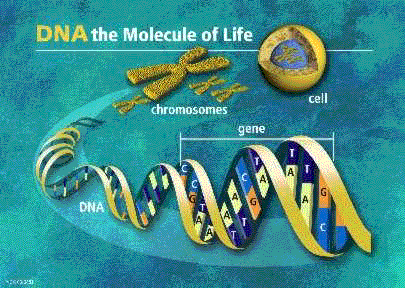 Before we can truly understand evolution we need to understand DNADNA = deoxyribonucleic acidCharacteristics of DNADouble helixSugar-phosphate backbone4 nitrogenous bases (ACTG)Complimentary base pairing (A – T;  C – G)DNA is __________________________to each organismIf DNA changes, the _____________________________________Evolution is the change of ___________________________________________ over timeTHEREFORE the ___________________________________ over time if the organisms are changing!What is Evolution? - the ______________________________- all living and non-living things change over timeWe have lots of evidence that the earth is changing and has changed over time- Biological evolution is defined as any change in the heritable traits within a population across generationsWhy Evolution?As the earth changes life must ____________________________Most life diesBut some  ___________________________________________ – this is evolution!!Evolution as a Theory"EvoLutTiOn is JuST A TheORy?!?!1111!”It has been scientifically tested for many years, has an immense ____________________________ _________________________________________________ to support it, and is overwhelmingly supported within the scientific community. Evolution is the fundamental principle of biology – nothing else in biology makes sense without it.A Theory Emerges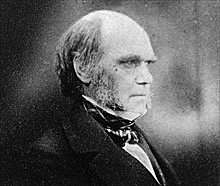 ________________________________________is credited with formulating our modern theoryHe couldn’t have done so without all the scientists before himLet's look at who was working before DarwinErasmus DarwinBelieved that organisms evolved over time, including man, but didn’t know how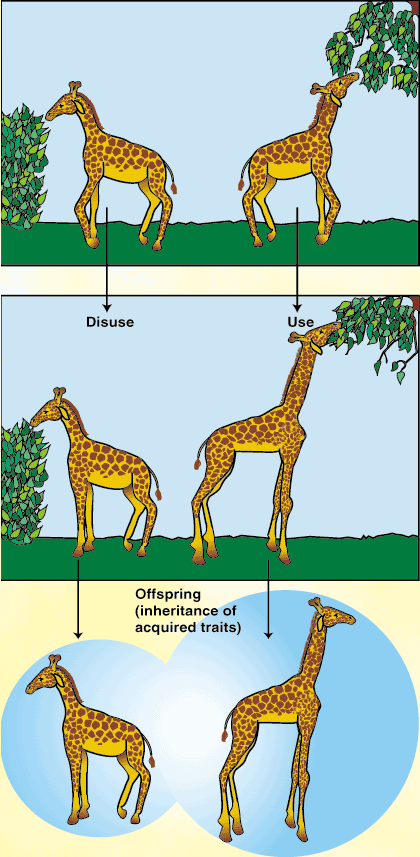 Did not widely spread his ideas but profoundly influenced his grandson CharlesJean Baptiste LamarckProposed the Theory of Inheritance of Acquired Characteristics  and the mechanism of  “______________________________”First person to propose a mechanism for evolution, although “wrong”, he really challenged peoples long held ideas.Use-Disuse TheoryIf an organism _____________________________________________________and so do its ancestors, over time that structure develops better.  Ex: GiraffesCharles DarwinAs a young naturalist he sailed on a 5 year voyage around the globe on HMS BeagleDuring this trip, especially to the _______________________________________________, he put all the evolution puzzle pieces togetherDarwin’s IdeasDarwin was puzzled by the diversity of life on the Galapagos.  He knew these islands were young volcanic islands. He observed _____________________________________________________________, all clearly related, but different from the one variety found on the mainlandDarwin’s 13 varieties of finches: 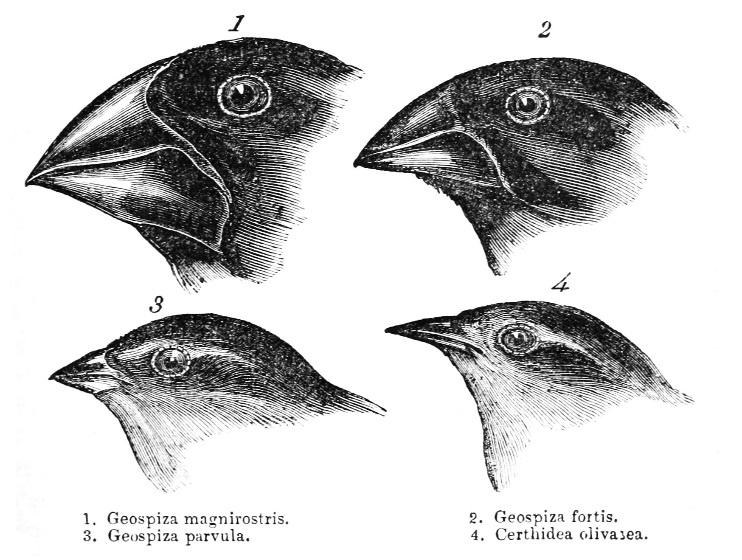 note the _______________________________________Alfred Russell WallaceSailed to South America and formulated the same theory as DarwinExcept his boat sank on the return trip with all his evidence Presented his theory, with Darwin, only to have the theory credited to Darwin because Darwin had all the evidence!Darwin’s Main IdeasDarwin contributed two main ideas:    1. Evolution theory, which he called “__________________________________________”    2. The ________________________ of evolution: ______________________________Today we refer to Darwin’s theory as “Gradualism”	Darwin’s PublicationAlthough his voyage ended in 1836, he did not publish his theory until 1859 He published “_____________________________________________”Although he was publicly ridiculed, the scientific community quickly became convincedDarwin’s Theory:
Descent with ModificationIn nature, _______________________________________________than can possibly surviveFrom this overabundance, there is a “______________________________” among the offspringIn every population, there are __________________________in all traitsThose offspring with variations that make them better ________________________________________ are more likely to survive (Survival of the fittest)Those offspring who survive will ________________________________________________________ and this trait will be passed on to future generations (Natural Selection)Two Problems with the TheoryDarwin ____________________________________________________ variations could appear in a population.  - The answer was in Gregor Mendel’s work on pea genetics      2. He could not show a single ______________________________________________________________ 		today, i.e. evolution in progress. - He missed a good example right under his nose: the _________________________________________ of the Manchester Forest.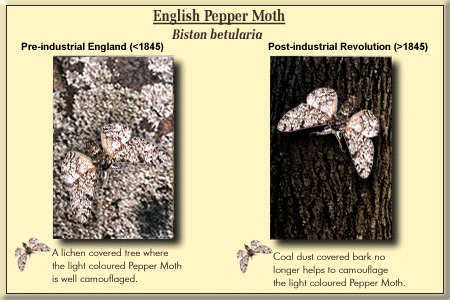 Can you …… explain why DNA is so important to the theory of evolution?… state the men of evolution and what they contributed to the developing theory?… explain Darwin’s theory (Decent with Modification through Natural Selection) and his 2 problems?… use these examples to explain evolution: Peppered Moth, Giraffe necks, Finch beaks?